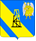 АДМИНИСТРАЦИЯ КИЕВСКОГО СЕЛЬСКОГО ПОСЕЛЕНИЯКРЫМСКОГО РАЙОНАПОСТАНОВЛЕНИЕ20.12.2021г.										№  301село КиевскоеОб утверждении порядка производства восстановительного озеленения на территории Киевского сельского поселения Крымского районаВ соответствии с Законом Краснодарского края от 23 апреля 2013 года №2695-КЗ "Об охране зеленых насаждений в Краснодарском крае", Федеральным законом от 6 октября 2003 года № 131-ФЗ "Об общих принципах организации местного самоуправления в Российской Федерации", руководствуясь Уставом Киевского сельского поселения Крымского района, п о с т а н о в л я ю:1. Утвердить Порядок производства восстановительного озеленения на территории Киевского сельского поселения Крымского района (приложение). 2. Главному специалисту администрации Киевского сельского поселения Крымского района З.А.Гавриловой настоящее постановление обнародовать путём размещения на информационных стендах, расположенных на территории сельского поселения, а также разместить на официальном сайте администрации Киевского сельского поселения Крымского района в информационно-телекоммуникационной сети Интернет.3. Контроль за выполнением настоящего постановления возложить на заместителя главы Киевского сельского поселения Крымского района В.Г.Пискун.4. Постановление вступает в силу со дня официального обнародования.Глава Киевского сельского поселения Крымского района							Б.С.ШатунПриложениек постановлению администрацииКиевского сельского поселенияКрымского районаот 20.12.2021г.  № 301 Порядокпроизводства восстановительного озеленения на территории Киевского сельского поселения Крымского района 1. Общие положения 1.1. Порядок производства восстановительного озеленения на территории Киевского  сельского поселения Крымского района Краснодарского края (далее - Порядок) разработан на основании Закона Краснодарского края от 23 апреля 2013 года № 2695-КЗ "Об охране зеленых насаждений в Краснодарском крае", Федерального закона от 6 октября 2003 года № 131-ФЗ "Об общих принципах организации местного самоуправления в Российской Федерации". 1.2. Настоящий Порядок регулируют отношения, возникающие в сфере производства восстановительного озеленения зеленых насаждений взамен утраченных в результате вырубки аварийно-опасных деревьев, сухостойных деревьев и кустарников, осуществления мероприятий по предупреждению и ликвидации аварийных и других чрезвычайных ситуаций на территории Киевского сельского поселения Крымского района. 1.3. Настоящий Порядок действуют на всей территории Киевского сельского поселения Крымского района и является обязательными для исполнения субъектами хозяйственной и иной деятельности. 1.4. Действие настоящего Порядка распространяются на отношения в сфере производства восстановительного озеленения зеленых насаждений взамен утраченных в результате вырубки аварийно-опасных деревьев, сухостойных деревьев и кустарников, осуществления мероприятий по предупреждению и ликвидации аварийных и других чрезвычайных ситуаций на территории Киевского  сельского поселения Крымского района, независимо от формы собственности на земельные участки, за исключением земельных участков, предоставленных гражданам для индивидуального жилищного строительства, ведения личного подсобного хозяйства, садоводческим или огородническим некоммерческим товариществам, а также земельных участков в границах населенных пунктов, отнесенных к территориальным зонам специального назначения, зонам военных объектов, зонам сельскохозяйственного использования, занятых многолетними плодово-ягодными насаждениями всех видов (деревья, кустарники), чайными плантациями, питомниками древесных и кустарниковых растений, виноградниками. 1.5. Положения настоящего Порядка не распространяются на отношения в сфере охраны зеленых насаждений, расположенных на особо охраняемых природных территориях, землях лесного фонда, землях сельскохозяйственного назначения. 2. Производство восстановительного озеленения на территории Киевского сельского поселения Крымского района2.1. Восстановительное озеленение осуществляется путем создания зеленых насаждений взамен утраченных в результате вырубки аварийно-опасных деревьев, сухостойных деревьев и кустарников, осуществления мероприятий по предупреждению и ликвидации аварийных и других чрезвычайных ситуаций. 2.2. В случае вырубки аварийно-опасных деревьев, сухостойных деревьев и кустарников, осуществления мероприятий по предупреждению и ликвидации аварийных и других чрезвычайных ситуаций субъект хозяйственной и иной деятельности производит восстановительное озеленение на том же месте и в том же объеме.2.3. Восстановительное озеленение производится в вегетационный период, подходящий для посадки (посева) зеленых насаждений в открытый грунт, в течение двух лет с момента повреждения или уничтожения зеленых насаждений. 2.4. Если уничтожение зеленых насаждений связано с вырубкой аварийно-опасных деревьев, сухостойных деревьев и кустарников, с осуществлением мероприятий по предупреждению и ликвидации аварийных и других чрезвычайных ситуаций, субъект хозяйственной и иной деятельности освобождается от обязанности платы за проведение компенсационного озеленения при уничтожении зеленых насаждений. 2.5. Восстановительное озеленение производится за счет средств субъекта хозяйственной и иной деятельности, в интересах или вследствие противоправных действий которого было произведено повреждение или уничтожение зеленых насаждений. 2.6. Информирование жителей о производстве восстановительного озеленения осуществляется не позднее, чем за 3 дня до дня проведения соответствующих работ, путем установки информационного щита в местах производства работ лицом, ответственным за производство восстановительного озеленения. Информационный щит должен иметь размер не менее 2 х 2 м и содержать указание заказчика, подрядной организации, номеров их телефонов, а также вида и количества подлежащих восстановительному озеленению. 3. Ответственность за нарушение настоящего Порядка3.1. Нарушение требований настоящего Порядка влечет за собой ответственность, предусмотренную законодательством Российской Федерации и законодательством Краснодарского края.